March 2024 Lunch MenuTommy’s Food Service @ School of the Incarnation“Great Food for Great kids”Combo lunch is $6.50, and it includes the entrée, sides listed and a choice of milk, juice or water.  Hot dogs or grilled cheese plus the sides and drink (milk, juice or water) is also a combo lunch.  See below for available daily items.  The only exception is pizza day: hot dogs and chicken nuggets are not available.  Nachos are available on Wednesdays.  Ice cream is available on Tuesdays and Pizza days.  We do not deep fry any food.  Prices and menu are subject to change without notice.   Please call us at the school cafeteria 410-519-2285 Ext. 2504 or E-mail us at lunch@schooloftheincarnation.org for any inquiries.                        Thank you, Tommy, Ivanna, Andy, and AndreaMondayTuesdayWednesdayThursdayFriday1  SCHOOL CLOSEDProfessional Development DayTeacher’s Luncheon4Cheeseburger, French fries and veggie5     Rotini in marinara sauce, meatballs and salad6      Baked Potato Bar with bacon bits, cheddar cheese, steamed broccoli, butter and sour cream7         Breakfast for lunch Pancakes or French toast sticks, sausage, tater tots and baked cinnamon apples 8 Pizza Day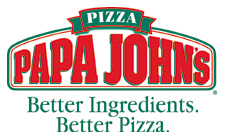 11Chicken Sandwich, french fries, veggie12   Spaghetti in marinara sauce, meatballs and salad13   Chicken Tenders, homemade mac and cheese and veggie14     School  Mass Breakfast for lunch Pancakes or French toast sticks, sausage, tater tots and baked cinnamon apples15 Pizza Day.                                                                                                                                                                                                                                                                                                                                                                                                                                                                                                                                                                                                                                                                                                                                                                                                                                                                                                                                                                                                                                                                                                                                                                                                                                                                                                                                                           18   5th Grade Field tripChicken Nuggets / Corndogs, buttered noodles and veggie19    5th Grade Field trip Shell pasta in marinara sauce, meatballs and salad20      Philly Cheesesteak, French fries and veggie21Pizza Day.                                                                                                                                                                                                                                                                                                                                                                                                                                                                                                                                                                                                                                                                                                                                                                                                                                                                                                                                                                                                                                                                                                                                                                                                                                                                                                                                                           22 SCHOOL CLOSED 25      Cheese Ravioli in marinara sauce, meatballs, garlic bread and salad26       Breakfast for lunch Pancakes or French toast sticks, sausage, tater tots and baked cinnamon apples27Pizza Day.                                                                                                                                                                                                                                                                                                                                                                                                                                                                                                                                                                                                                                                                                                                                                                                                                                                                                                                                                                                                                                                                                                                                                                                                                                                                                                                                                           28          Early DismissalCafeteria Closed29         MarchSCHOOL CLOSEDEaster Break.                                                                                                                                                                                                                                                                                                                                                                                                                                                                                                                                                                                                                                                                                                                                                                                                                                                                                                                                                                                                                                                                                                                                                                                                                                                                                                                                                           